แบบเสนอโครงการการวิจัย1. ชื่อโครงการการวิจัย 	การพัฒนาการจัดการความเครียดผู้สูงอายุร่วมกับภาคีเครือข่าย ตำบลนาทัน อำเภอคำม่วง จังหวัดกาฬสินธุ์2. ผู้วิจัย   	นางสาวแรงใจ วงษ์ดี  นักวิชาการสาธารณสุข 	นางสาวเสาวณีย์  สีหาบุญจันทร์ นักวิชาการสาธารณสุขปฏิบัติการ 	โรงพยาบาลส่งเสริมสุขภาพตำบลบ้านนาตาล 	E-mail: tak2530tak@gmail.com และtookygutta@hotmail.com  	โทรศัพท์ติดตามตัว 0847920017,09332027013. สรุปย่อโครงการวิจัย (Project summary)3.1 วัตถุประสงค์	การศึกษาในครั้งนี้มีวัตถุประสงค์เพื่อที่จะพัฒนาภาคีเครือข่ายในการจัดการความเครียดของผู้สูงอายุในเขตพื้นที่รับผิดชอบของโรงพยาบาลส่งเสริมสุขภาพตำบลบ้านนาตาล 3.2 ความเป็นมา	องค์การอนามัยโลก (WHO) ประมาณการว่า ประชากรโลกประมาณ 1,500 ล้านคนมีปัญหาทางด้านสุขภาพจิต และ 3 ใน 4 ของประชากรที่มีปัญหานั้นอยู่ในประเทศกำลังพัฒนา ปัญหาใหญ่ๆทางจิตที่เกิดขึ้น ได้แก่ ภาวะแปรปรวนทางอารมณ์ ที่สำคัญ คือ ภาวะซึมเศร้ามีประมาณ 340 ล้านคน สำหรับประเทศไทยปัญหาทางจิตสูงขึ้นตามความเจริญของประเทศและสภาพเมืองที่เปลี่ยนไป (กรมสุขภาพจิต, 2539) 	การสำรวจภาวะสุขภาพอนามัยของประชาชนไทยโดยการตรวจร่างกาย มีการรวบรวมข้อมูลเกี่ยวกับสุขภาพจิตของผู้สูงอายุโดยพิจารณาจากการมีปัญหาการซึมเศร้า และภาวะอารมณ์ในด้านลบซึ่งสัมพันธ์กับอายุ เพศ และเขตที่อยู่อาศัย โดยผู้สูงอายุที่มีอายุมากขึ้นยิ่งมีภาวะซึมเศร้าเพิ่มขึ้นผู้สูงอายุที่เป็นหญิงและผู้สูงอายุในเขตชนบทมีภาวะความซึมเศร้าสูงกว่าผู้สูงอายุที่เป็นชายหรืออยู่ในเขตเมือง (วิพรรณ ประจวบเหมาะ, 2555)  	เมื่อพิจารณาถึงสถานการณ์สุขภาพจิตโดยทั่วไปของคนไทย พบว่าประชาชนส่วนใหญ่มีสุขภาพจิตอยู่ในเกณฑ์มาตรฐาน คือร้อยละ 54.3 มีสุขภาพจิตอยู่ในเกณฑ์เฉลี่ยเท่ากับคนทั่วไป และพบว่า 1 ใน 5 คือร้อยละ 17.4 มีระดับสุขภาพจิตต่ำกว่าคนทั่วไป โดยเมื่อพิจารณาตามเพศ พบว่า เพศชายมีสุขภาพจิตดีกว่าเพศหญิง และพบว่าผู้สูงอายุเป็นกลุ่มเสี่ยงสูง รองลงมา คือ กลุ่มเยาวชน 15 – 24 ปี คิดเป็นร้อยละ 17.7 โดยในส่วนของระดับการศึกษา พบว่า เมื่อระดับการศึกษาสูงขึ้น ความเสี่ยงที่จะมีปัญหาสุขภาพจิตก็จะลดลง อีกทั้งผู้ที่มีคู่จะเสี่ยงต่อการมีปัญหาสุขภาพจิตน้อยกว่าคนที่ไม่มีคู่ โดยเฉพาะในภาคตะวันออกเฉียงเหนือ ร้อยละ 33.0 ในส่วนของโรควิตกกังวลก็พบว่าแนวโน้มเช่นเดียวกันคือ มีอัตราผู้ป่วยด้วยโรควิตกกังวลสูงกว่าภาคอื่นๆ (อภิชาต จำรัสฤทธิรงค์และคณะ,2553 อ้างถึงในนิติกร ภู่สุวรรณ, 2556) 	สำหรับในเขตรับผิดชอบของโรงพยาบาลส่งเสริมสุขภาพตำบลบ้านนาตาล ปีงบประมาณ 2560 มีจำนวนประชากรทั้งหมด 9,912 คน มีผู้สูงอายุที่มีอายุตั้งแต่ 60 ปีขึ้นไป จำนวน 1,138 คน คิดเป็นร้อยละ 11.48 สำหรับในเขตบ้านนาตาล มีจำนวนประชากรทั้งหมด 959 คนมีผู้สูงอายุ (อายุ 60 ปีขึ้นไป) จำนวน 89 คน คิดเป็นร้อยละ 9.28 (ฐานข้อมูลJHCIS โรงพยาบาลส่งเสริมสุขภาพตำบลบ้านนาตาล) 	ความเครียดเป็นปัญหาด้านสุขภาพจิตชนิดหนึ่งและเกิดขึ้นได้ทุกคนและทุกคนย่อมต้องเคยผ่านความเครียดมาไม่มากก็น้อย หากความเครียดอยู่ในเกณฑ์ระดับน้อยถึงระดับปานกลางจะส่งผลดีให้กับบุคคลกระทำสิ่งต่างๆอย่างกระตือรือร้นมีความมุ่งมั่น อวัยวะต่างๆในร่างกายได้มีโอกาสรับมือความเครียดที่เกิดขึ้นรู้สึกเชื่อมั่นและภาคภูมิใจในตนเองเมื่อทำงานที่ทำประสบผลสำเร็จ ในทางตรงกันข้ามถ้าหากความเครียดอยู่ในระดับมากจะส่งผลเสียต่อร่างกายและจิตใจ โดยอาจแสดงออกในรูปของอาการเจ็บป่วยต่างๆ บางครั้งไม่สามารถทราบได้ว่าอาการลักษณะอย่างไรเป็นผลพวงมาจากความเครียด ถ้าหากไม่สามารถกำจัดความเครียดได้โดยเร็วหรือไม่สามารถแก้ปัญหาได้อาจนำไปสู่การเจ็บป่วยทางจิตที่รุนแรง 	วัยสูงอายุเป็นวัยที่มีการเปลี่ยนแปลงทางสรีระของร่างกายไปในทางที่เสื่อมสภาพทำให้เสี่ยงต่อการเกิดโรคโดยเฉพาะโรคเรื้อรังเป็นปัญหาทางสุขภาพที่สำคัญของผู้สูงอายุ เพื่อให้ผู้สูงอายุเข้าสู่การสูงวัยอย่างมีคุณภาพ รัฐได้กำหนดยุทธศาสตร์ด้านการส่งเสริมและการคุ้มครองทางสังคมสำหรับผู้สูงอายุ ส่งเสริมให้ผู้สูงอายุอยู่ร่วมกับครอบครัวอย่างมีคุณภาพต่อเนื่องจนวาระสุดท้ายของชีวิต ทั้งนี้เพราะมีหลักฐานเชิงประจักษ์ระบุว่าการได้รับการสนับสนุนจากครอบครัวมีความสัมพันธ์ในระดับสูงต่อคุณภาพชีวิตหรือความพึงพอใจของผู้สูงอายุ ดังนั้นผู้สูงอายุจึงเป็นกลุ่มที่ต้องให้ความสนใจเป็นพิเศษเนื่องจากอยู่ในภาวะเสื่อมถอยจากสูงวัยไม่มีสมาชิกในครอบครัวให้การช่วยเหลือและสนับสนุนในการดูแลสุขภาพผู้สูงอายุที่อาศัยเพียงลำพังที่ต้องเผชิญกับปัญหาทั้งด้านร่างกาย จิตใจ และเศรษฐกิจในด้านร่างกาย ความสามารถในการทำหน้าที่ของร่างกายจะลดลงตามอายุที่เพิ่มขึ้น ด้านจิตใจถึงแม้ไม่มีการเปลี่ยนแปลงที่เด่นชัดแต่พบว่าบางรายมีปัญหาด้านจิตใจ ดังนั้น การเข้าใจในปัญหา การค้นหาสาเหตุที่ทำให้เกิดความเครียดและหาแนวทางในการจัดการกับภาวะความเครียดย่อมจะเป็น การศึกษาครั้งนี้มีจุดมุ่งหมายเพื่อให้ทราบแนวทางการจัดการความเครียดในผู้สูงอายุร่วมกับภาคีเครือข่าย ตลอดจนเพื่อการส่งเสริมสุขภาพจิตผู้สูงอายุบ้านนาตาล หมู่ที่ 5 ตำบลนาทันเพื่อเป็นข้อมูลในการแก้ปัญหาต่อไป3.3 วิธีการวิจัย	การศึกษาวิจัยในครั้งนี้เป็นการวิจัยเชิงคุณภาพ โดยใช้รูปแบบกรณีศึกษา (Case study) ศึกษาในกลุ่มผู้สูงอายุบ้านนาตาล หมู่ที่ 5 ตำบลนาทัน อำเภอคำม่วง จังหวัดกาฬสินธุ์	กลุ่มตัวอย่างในครั้งนี้ประกอบด้วย ผู้สูงอายุบ้านนาตาลทั้งชายและหญิง จำนวน 10 คน และภาคีเครือข่าย จำนวน 5 คน ได้แก่ ผู้ใหญ่บ้านบ้านนาตาล ประธาน อสม.หมู่ที่ 5 ผู้รับผิดชอบงานผู้สูงอายุเทศบาลตำบลนาทัน กรรมการหมู่บ้าน เจ้าหน้าที่ผู้รับผิดชอบงานผู้สูงอายุรพ.สต.บ้านนาตาล	การเก็บข้อมูลประกอบด้วย การสัมภาษณ์กลุ่มผู้สูงอายุ และภาคีเครือข่าย (Focus groups) โดยจะใช้แบบสัมภาษณ์กึ่งโครงสร้าง (semi-structured interviews)  	การวิเคราะห์ข้อมูลโดยใช้วิธี Framework Analysis และโปรแกรม Word Processor  เพื่อช่วยในการจัดการข้อมูลและวิเคราะห์ข้อมูลเชิงคุณภาพ3.4 ผลที่คาดว่าจะได้รับ	ได้รับความรู้และความเข้าใจแนวทางการจัดการความเครียดในผู้สูงอายุร่วมกับภาคีเครือข่าย ตลอดจนเพื่อการส่งเสริมสุขภาพจิตผู้สูงอายุบ้านนาตาล หมู่ที่  5 ซึ่งข้อสรุปที่ได้อาจเป็นส่วนหนึ่งที่สำคัญในการพัฒนาการจัดการความเครียดของผู้สูงอายุในเขตรับผิดชอบของโรงพยาบาลส่งเสริมสุขภาพตำบลบ้านนาตาลต่อไป4 บทนำ4.1 ความเป็นมา4.1.1 การส่งเสริมสุขภาพการมีสุขภาพที่ดีเป็นสิ่งที่ปรารถนาของคนทุกคน ดังนั้นการส่งเสริมสุขภาพเพื่อให้ร่างกายมีความสมบูรณ์แข็งแรงอยู่เสมอจึงมีความสำคัญและจำเป็น (Downie et al., 1996)  กฎบัตรออตตาวาเพื่อการส่งเสริมสุขภาพ พ.ศ. 2529 ได้ให้ความหมายของการส่งเสริมสุขภาพไว้ว่า เป็นกระบวนการในการส่งเสริมให้ประชาชนเพิ่มสมรรถนะในการควบคุมและพัฒนาสุขภาพของตนเอง (World Health Organisation, 1998) การส่งเสริมสุขภาพนอกจากจะส่งผลโดยตรงต่อการเพิ่มศักยภาพของคนเราแล้วยังส่งผลต่อการลดผลกระทบทางสังคม เศรษฐกิจ และสิ่งแวดล้อมที่มีต่อสุขภาพของผู้คนโดยรวมทั้งในระดับประเทศและระดับบุคคลอีกด้วย  กฎบัตรออตตาวาได้กำหนดยุทธศาสตร์เพื่อการส่งเสริมสุขภาพของประชากรโลกซึ่งประกอบไปด้วยการสร้างนโยบายสาธารณะเพื่อการส่งเสริมสุขภาพ การสร้างสรรค์สิ่งแวดล้อมที่เอื้อต่อสุขภาพ การเสริมสร้างกิจกรรมชุมชนให้เข้มแข็ง การพัฒนาทักษะส่วนบุคคล และการปรับเปลี่ยนระบบบริการสุขภาพ		แนวโน้มของการพัฒนาที่ไม่หยุดยั้งของโลกในเรื่องของข้อมูลข่าวสารและเทคโนโลยีการสื่อสารได้ส่งผลต่อการเปลี่ยนแปลงบริบทของการดำเนินงานส่งเสริมสุขภาพตามยุทธศาสตร์ของกฎบัตรออตตาวาฯ โดยในปี 2548 ได้มีการประกาศใช้กฎบัตรกรุงเทพเพื่อการส่งเสริมสุขภาพ โดยกฎบัตรนี้ได้กำหนดปัจจัยที่มีผลต่อสุขภาพในยุคโลกาภิวัฒน์ ซึ่งประกอบไปด้วยความไม่เท่าเทียมกันของคนทั้งในระหว่างประเทศและภายในประเทศ รูปแบบใหม่ของการบริโภคและการสื่อสาร การค้าระหว่างประเทศ การเปลี่ยนแปลงสภาวะสิ่งแวดล้อมของโลก และความเป็นเมือง (World Health Organisation, 2009) เพื่อให้สอดคล้องกับสภาพการณ์ที่เปลี่ยนแปลงไปของโลกกฎบัตรกรุงเทพฯได้กำหนดยุทธศาสตร์เพื่อการส่งเสริมสุขภาพดังนี้1. สนับสนุนให้การส่งเสริมสุขภาพอยู่บนพื้นฐานสิทธิมนุษยชน 2. มีการกำหนดนโยบายและแนวทางในการปฏิบัติ ตลอดจนการวางโครงสร้างพื้นฐานอย่างยั่งยืน3. มีการสร้างศักยภาพในการส่งเสริมสุขภาพซึ่งประกอบไปด้วย การพัฒนานโยบาย ภาวะผู้นำ การดำเนินงานเพื่อการส่งเสริมสุขภาพ การถ่ายทอดองค์ความรู้และการวิจัย และความรอบรู้ด้านสุขภาพ4. มีการใช้มาตรการทางกฎหมายเพื่อคุ้มครองความปลอดภัยและให้โอกาสที่เท่าเทียมกันในด้านสุขภาพแก่ประชาชนทุกคน5. มีการสร้างพันธมิตรด้านสุขภาพทั้งจากภาครัฐ เอกชน องค์กรเอกชนและองค์กรระหว่างประเทศเพื่อร่วมมือกันในการส่งเสริมสุขภาพอย่างยั่งยืน		จากข้อความทั้งหมดข้างต้นแสดงให้เห็นถึงหลักการของการส่งเสริมสุขภาพของโลกที่นานาประเทศรวมถึงประเทศไทยควรยึดถือและนำไปปฏิบัติเพื่อให้ประชากรโลกและประชากรไทยของเรามีสุขภาพที่ดีต่อไป  การศึกษาวิจัยในครั้งนี้เป็นส่วนหนึ่งของการส่งเสริมสุขภาพโดยเฉพาะเรื่องของสุขภาพจิตกับวัยรุ่น โดยมุ่งหวังที่จะศึกษาในเรื่องของการเรียนการสอนสมาธิและผลของสมาธิที่มีต่อสุขภาพจิตวัยรุ่นในโรงเรียนมัธยมศึกษาในประเทศไทย		4.1.2 สุขภาพจิต		สุขภาพจิตมีความสำคัญต่อมนุษย์ทุกคนซึ่งถือว่าเป็นองค์ประกอบที่สำคัญของการมีสุขภาพที่ดี (World Health Organisation, 2010)  องค์การอนามัยโลก (World Health Organisation, 2001) ได้ให้ความหมายของสุขภาพจิตไว้ดังนี้ คือการมีสุขภาวะของบุคคลซึ่งแต่ละบุคคลมีความตระหนักถึงศักยภาพของตนเอง  มีความสามารถในการเผชิญกับความเครียดในชีวิตประจำวันได้  ปฏิบัติงานได้อย่างมีประสิทธิภาพและประสิทธิผล และช่วยเหลือสังคม ส่วนสถาบันสุขภาพและคลินิกแห่งชาติของประเทศอังกฤษ (National Institute for Health and Clinical Excellence, 2004) ได้กล่าวถึงความหมายของสุขภาพจิตซึ่งอาจเป็นไปได้ดังนี้คือ การปราศจากการป่วยทางจิต (the absence of diagnosable mental illness) หรือสุขภาวะองค์รวมที่ประกอบไปด้วยกาย จิตและสังคม (a state of physical, social and mental well-being)  		เมื่อกล่าวถึงคำว่าการมีสุขภาพจิตที่ดี (Mental well-being) สถาบันสุขภาพและคลินิกแห่งชาติของประเทศอังกฤษ (2009) ได้ให้ความหมายไว้ว่าคือ สภาวะที่เป็นพลวัตรซึ่งบุคคลสามารถพัฒนาศักยภาพของตนเอง มีผลสัมฤทธิ์และสร้างสรรค์ในการทำงาน มีสัมพันธภาพที่ดีกับผู้อื่นและมีส่วนร่วมในการพัฒนาสนับสนุนชุมชนที่ตนเองอยู่อาศัย  ส่วน Keyes et al (2002) และสถาบันการบริการสุขภาพแห่งชาติสก็อตแลนด์ (NHS Health Scotland, 2008) ระบุว่าสุขภาพจิตที่ดีของคนเรานั้นประกอบไปด้วย 2 ส่วนที่สำคัญ ประการแรกคือสุขภาวะด้านนามธรรม (Subjective well-being or hedonic emotional well-being) ได้แก่ ความสุข ความพอใจและความสนใจในชีวิต และความฉลาดทางอารมณ์ และประการต่อมาคือสุขภาวะด้านจิตใจ (Psychological or eudaimonic well-being) ได้แก่ การยอมรับและการควบคุมตนเอง การพัฒนาส่วนบุคคล การมีเป้าประสงค์ของชีวิต มีสัมพันธภาพที่ดีกับผู้อื่นและมีส่วนร่วมและสนับสนุนทางสังคม เป็นต้น จากความหมายและองค์ประกอบของการมีสุขภาพจิตที่ดีของบุคคลข้างต้นสามารถนำมาพิจารณาถึงคุณลักษณะของบุคคลที่มีสุขภาพจิตที่ดีได้ดังนี้	- มีการพัฒนาในเรื่องของอารมณ์ ความคิดสร้างสรรค์ สติปัญญา 	- มีการริเริ่ม พัฒนาและรักษาสัมพันธภาพที่ดีกับผู้อื่น 	- มีการเคารพนับถือตนเอง การควบคุมตนเอง มีการมองโลกในแง่ที่ดี มีการเรียนรู้และเข้าใจความเชื่อมโยงของสิ่งต่างๆ	- ตระหนักและเข้าใจถึงการมีสุขภาพที่ดี	- เผชิญและแก้ปัญหา และเรียนรู้จากปัญหาที่เกิดขึ้น	- มีความมั่นใจ 	- คำนึงถึงและเข้าใจผู้อื่น	- หัวเราะ เล่น และสนุก	- มีส่วนร่วมในครอบครัว เครือข่ายทางสังคม ชุมชนท้องถิ่น ตลอดจนสังคมส่วนรวม(National Institute for Health and Clinical Excellence, 2004, Parkinson, 2007, NHS Dorset, 2008)4.1.3 ภาวะความเครียดความเครียดเป็นภาวะของอารมณ์หรือความรู้สึกที่เกิดขึ้นเมื่อบุคคลต้องเผชิญกับปัญหาต่างๆ และทำให้รู้สึกถูกกดดัน ไม่สบายใจ วุ่นวายใจ กลัว วิตกกังวล ตลอดจนถูกบีบคั้น เมื่อบุคคลรับรู้หรือประเมินว่าปัญหาเหล่านั้นเป็นสิ่งที่คุกคามจิตใจ หรืออาจจะก่อให้เกิดอันตรายแก่ร่างกาย จะส่งผลให้สภาวะสมดุลของร่างกายและจิตใจเสียไป 	เมื่อเกิดความเครียด บุคคลจะแสดงปฏิกิริยาตอบสนองต่อความเครียดและทำให้เกิดการเปลี่ยนแปลงในด้านต่างๆ ไม่ว่าจะเป็นด้านร่างกาย ด้านจิตใจและอารมณ์ รวมทั้งด้านพฤติกรรม แต่เมื่อเวลาผ่านไป และความเครียดเหล่านั้นคลายลง ร่างกายจะกลับเข้าสู่ภาวะสมดุลอีกครั้งหนึ่ง 	ผลจากปฏิกิริยาตอบสนองที่มีต่อความเครียด ทำให้เกิดการเปลี่ยนแปลงในตัวบุคคลนั้น โดยแบ่งออกเป็น 3 ด้าน ได้แก่1. ด้านร่างกาย 	ภาวะที่เครียดเกิดขึ้นจะกระตุ้นระบบประสาทอัตโนมัติ ทำให้เกิดอาการหน้ามืดเป็นลม เจ็บหน้าอก ความดันโลหิตสูง โรคหัวใจ หลอดเลือดอุดตัน โรคอ้วน แผลในกระเพาะอาหาร เมื่อบุคคลตกอยู่ในความเครียดเป็นเวลานาน จะทำให้สุขภาพร่างกายเลวลงเนื่องจากเกิดความไม่สมดุลของระบบฮอร์โมน ซึ่งเป็นชีวเคมีที่สำคัญต่อมนุษย์ เพราะทำหน้าที่ช่วยควบคุมการทำงานของระบบต่างๆ ภายใน ขณะเกิดความเครียดจะทำให้ต่อมใต้ถูกกระตุ้น ทำให้ต่อมหมวกไตหลั่งฮอร์โมนคอร์ติซอล (cortisol) เพิ่มขึ้น จะทำให้เกิดอาการทางกายหลายอย่างแตกต่างกันไปในแต่ละบุคคล ตั้งแต่ปวดศีรษะ ปวดหลัง อ่อนเพลีย หากบุคคลนั้นต้องเผชิญกับความเครียดที่รุนแรงมากๆ อาจส่งผลให้บุคคลเสียชีวิตได้เนื่องจากระบบการทำงานที่ล้มเหลวของร่างกาย เช่นคนที่มีโรคเบาหวานเป็นโรคประจำตัวอยู่แล้ว หากเกิดความเครียดอย่างรุนแรง ฮอร์โมนคอร์ติซอลจะไปกระตุ้นระดับน้ำตาลในเลือดให้สูงขึ้นหรือลดต่ำลงอย่างผิดปกติ และทำให้เกิดอาการช็อกได้ หรือในบางรายที่ระบบภูมิคุ้มกันของร่างกายทำงานได้ไม่เต็มที่ส่งผลให้เกิดเป็นอาการของโรคหอบหืด โรคภูมิแพ้ต่างๆ โรคผิวหนัง อาจมีอาการผมร่วงและมีอัตราเสี่ยงต่อการเกิดโรคมะเร็งได้ง่ายกว่าเมื่อเทียบกับคนปกติ2.  ด้านจิตใจและอารมณ์ 	จิตใจของบุคคลที่เครียดจะเต็มไปด้วยการหมกมุ่นครุ่นคิด ไม่สนใจสิ่งรอบตัว ใจลอยขาดสมาธิ ความระมัดระวังในการทำงานเสียไปเป็นเหตุให้เกิดอุบัติเหตุได้ง่าย จิตใจขุ่นมัว โมโหโกรธง่าย สูญเสียความเชื่อมั่นในความสามารถที่จะจัดการกับชีวิตของตนเอง เศร้าซึม คับข้องใจ วิตกกังวล ขาดความภูมิใจในตนเอง ในบางรายที่ตกอยู่ในภาวะเครียดอย่างยาวนานมาก อาจก่อให้เกิดอาการทางจิต จนกลายเป็นโรคจิตโรคประสาทได้ เนื่องจากการเผชิญต่อภาวะเครียดเป็นเวลานานฮอร์โมนคอร์ติซอลที่มีปริมาณเพิ่มขึ้น จะทำให้เซลล์ประสาทฝ่อและลดจำนวนลง โดยเฉพาะในสมองส่วนที่เกี่ยวข้องกับกับความจำและสติปัญญา ความเครียดจึงทำให้ทำให้ความจำและสติปัญญาลดลง และยังมีผลต่อการทำงานของระบบสารสื่อประสาทที่ทำหน้าที่เกี่ยวกับอารมณ์และพฤติกรรมโดยเฉพาะสารสื่อประสาท จึงทำให้เกิดอาการซึมเศร้าและวิตกกังวลกว่าเวลาปกติ3. ด้านพฤติกรรมการเปลี่ยนแปลงทางร่างกายดังที่กล่าวในข้างต้น ไม่เพียงแต่จะทำให้ระบบการทำงานของร่างกายผิดเพี้ยนไป แต่ยังทำให้พฤติกรรมการแสดงออกของบุคคลเปลี่ยนแปลงด้วย ยกตัวอย่างเช่น บุคคลที่เครียดมากๆ บางรายจะมีอาการเบื่ออาหารหรือบางรายอาจจะรู้สึกว่าตัวเองหิวอยู่ตลอดเวลาและทำให้มีการบริโภคอาหารมากกว่าปกติ มีอาการนอนหลับยากหรือนอนไม่หลับหลายคืนติดต่อกัน ประสิทธิภาพในการทำงานน้อยลง เริ่มปลีกตัวจากสังคม และเผชิญกับความเครียดอย่างโดดเดี่ยว บ่อยครั้งบุคคลจะมีพฤติกรรมการปรับตัวต่อความเครียดในทางที่ผิด เช่น สูบบุหรี่ ติดเหล้า ติดยา เล่นการพนัน การเปลี่ยนแปลงของสารเคมีบางอย่างในสมองทำให้บุคคลมีพฤติกรรมก้าวร้าวมากขึ้น ความอดทนเริ่มต่ำลง พร้อมที่จะเป็นศัตรูกับผู้อื่นได้ง่าย อาจมีการอาละวาดขว้างปาข้าวของ ทำร้ายผู้อื่น ทำร้ายร่างกายตนเอง หรือหากบางรายที่เครียดมากอาจเกิดอาการหลงผิดและตัดสินใจแบบชั่ววูบนำไปสู่การฆ่าตัวตายในที่สุด4.1.4 ผู้สูงอายุและปัญหาความเครียด	
 	การเปลี่ยนแปลงที่จะเกิดในวัยสูงอายุ	
 	ทุกข์ตามวัย ตลอดช่วงชีวิตของมนุษย์ย่อมที่จะเผชิญกับความสุขทุกข์แตกต่างกันตามแต่ประสบการณ์ของบุคคล แต่ไฉนในการสำรวจสุขภาพจิตของสำนักงานสถิติแห่งชาติ พบว่าทั้งในผู้หญิงและผู้ชายมีความเสี่ยงที่จะมีปัญหาสุขภาพจิตมากขึ้นเมื่อมีอายุเพิ่มขึ้น หรือมนุษย์จะมีแหล่งเพาะพันธุ์และพื้นที่กักเก็บทุกข์มากกว่าสุข 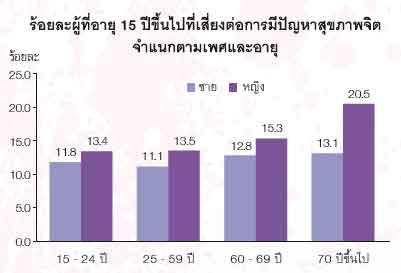 
ที่มา: โครงการรายงานสุขภาพจิตประจำปี สถาบันวิจัยประชากรและสังคม มหาวิทยาลัยมหิดล โดยใช้ข้อมูลจากการสำรวจภาวะเศรษฐกิจและสังคมของครัวเรือน พ.ศ. 2552 สำนักงานสถิติแห่งชาติจากแผนภาพจะเห็นได้ว่ามนุษย์ยิ่งมีอายุมากขึ้น ความเครียดก็ยิ่งสูงขึ้น ผู้สูงอายุเป็นวัยของการเปลี่ยนแปลง มีการเปลี่ยนแปลงทั้งทางกาย มีความเสื่อมของอวัยวะต่างๆ เมื่ออายุมากขึ้น ผิวหน้า กล้ามเนื้อ สายตาแย่ลง และนอกจากทางกาย เรื่องของจิตใจก็มีการเปลี่ยนแปลงเช่นกัน ในแง่ดี ได้แก่ ผู้สูงอายุมีประสบการณ์มีความสามารถในการปรับตัวมาก่อน จากด้านสุขภาพจิต “อาบน้ำร้อนมาก่อน” จึงเป็นการที่มีคุณค่ามากในผู้สูงอายุ แต่ในอีกแง่มุมหนึ่ง ผู้สูงอายุจะประสบกับการสูญเสียในชีวิตมาก อาทิ เกษียณอายุการทำงาน สูญเสียเพื่อนจากการเสียชีวิต คู่ครอง ทำให้ผู้สูงอายุต้องปรับตัวมากเมื่อเข้าสู่วัยดังกล่าว จะเป็นการดี ถ้าเราได้เตรียมตัวกับเหตุการณ์ที่จะเกิดขึ้นในล่วงหน้า	
            อารมณ์ของผู้สูงอายุ	
           ผู้สูงอายุมีการเปลี่ยนแปลงทางด้านอารมณ์ที่เห็นได้ชัดคือ	
          1. การสูญเสีย เป็นสาเหตุสำคัญมาก เช่น การสูญเสียคนใกล้ชิด จะทำให้อารมณ์ของผู้สูงอายุหวั่นไหวไปด้วย ผู้สูงอายุจะรู้สึกเศร้า ว้าเหว่ และมีความรู้สึกกลัวว่าจะเป็นไปในสภาพอย่างนั้น วัยสูงพบการสูญเสียได้บ่อยทั้งด้านร่างกาย ได้แก่กำลังวังชาลดลง เสียการได้ยิน เสียการได้รับกลิ่น เสียการลิ้มรส เสียการสัมผัสทางผิวหนัง ซึ่งส่งผลให้ความรู้สึกมีคุณค่าในตนเองลดลง และการสูญเสียคู่ชีวิต บุคคลอันเป็นที่รัก เช่นเสียเพื่อนฝูง ทำให้ขาดคนใกล้ชิดเป็นผลให้เกิดความเศร้า หว้าเหว่	 
            2. พ้นจากหน้าที่การงาน ทำให้รู้สึกว่ามีปัญหาเรื่องเศรษฐกิจ ไม่ได้รับการยกย่องนับถือเหมือนเดิม ทำให้มีความรู้สึกว่าคุณค่าในตนเองลดลง เนื่องจากหลายสาเหตุทั้งการเสื่อมถอยทางร่างกายและต้องพึ่งพาคนอื่น เป็นภาระแก่ลูกหลานทำให้ผู้สูงอายุรู้สึกสิ้นหวัง และวัยสูงอายุเป็นวัยเกษียณอายุทำให้ขาดอำนาจขาดคนเคารพนับถือ	 
             3. การผ่าตัด ทำให้มีจิตใจหดหู่ ท้อแท้ สิ้นหวัง เพราะโอกาสที่จะมีสภาพร่างกายเหมือนเดิมนั้นเป็นไปได้ยาก หรือการกลัวความตาย วัยสูงอายุเป็นวัยที่พบความตายทั้งของเพื่อนฝูง คู่สมรสเป็นสาเหตุให้เกิดพฤติกรรมที่เปลี่ยนไป ได้แก่ ตกใจกลัวจนอยู่เฉยๆ แยกตัวเองจากสังคมไม่ยอมรับรู้การตายของคนใกล้ชิด และมีอารมณ์ฉุนเฉียวใครทำอะไรก็ไม่ถูกใจเสียทุกอย่าง
     	   4. ความเข้าใจ หรือความจำมีน้อยลง โดยเฉพาะอย่างยิ่งความจำใหม่จะเสื่อม แต่เรื่องเก่าๆจะจำได้ดี5. เก็บตัว ไม่ชอบเข้าสังคม บางคนคิดว่าตัวเองแก่แล้ว จะรู้สึกหงุดหงิด 6. ทุกข์ใจ มักจะทุกข์ใจเรื่องในอดีตด้วยความเสียดาย คิดถึงปัจจุบัน และวิตกกังวลต่ออนาคต เกิดความเงียบเหงาจะพบได้มากในผู้ที่ต้องสูญเสียคู่ชีวิตเพราะขาดผู้ใกล้ชิด ที่ปรึกษาอีกทั้งลูกหลานก็ไปทำงาน ทำให้ผู้สูงอายุอยู่บ้านคนเดียว	
 	7. ตึงเครียด วิตกกังวล โกรธง่าย ความรู้สึกโกรธจะเกิดเมื่อผู้สูงอายุถูกครอบครัวและสังคมทอดทิ้ง ผู้สูงอายุคิดว่าไม่มีคนสนใจ ตนเองไม่มีความสำคัญก็จะปฏิเสธการช่วยเหลือจากทุกคน พฤติกรรมที่ชัดเจนได้แก่ หงุดหงิดง่าย ไม่สนใจการกระทำของบุคคลรอบข้าง ขี้โมโห จู้จี้ ขี้บ่น
                โดยทั่วไปผู้สูงอายุต้องการให้คนยกย่องเอาใจใส่ เอาอกเอาใจ เห็นใจ และเห็นว่าตนมีประโยชน์ต่อสังคม ต่อลูกหลาน ต้องการให้มีคนคอยพยาบาล ความกลัวหรือความวิตกกังวลของผู้สูงอายุจึงเป็นปัญหาสุขภาพจิตอย่างหนึ่ง	 
 ปัญหาสุขภาพจิตของผู้สูงอายุผู้สูงอายุมักจะประสบปัญหาต่างๆดังนี้	
 	  1. ความวิตกกังวล กลัวว่าจะต้องพึ่งลูกหลาน มักแสดงออกเด่นชัดเป็นความกลัว ขาดความเชื่อมั่น นอนไม่หลับ กลัวถูกทอดทิ้ง กลัวภัย กลัวขาดความสามารถ กลัวตาย กลัวไม่ได้รับการเอาใจใส่ดูแลจากลูกหลาน ผู้สูงอายุมักกลัวไปต่างๆนานา อาจแสดงออกทั้งทางอารมณ์ไม่สบายใจ และออกทางกาย เช่น ใจสั่น แน่นหน้าอก หายใจไม่อิ่ม ทำให้อ่อนเพลีย ไม่มีแรง เป็นลมง่าย หายใจไม่ออก เบื่ออาหาร เป็นต้น  การแก้ไข ควรแก้ที่ความคิดของตนเอง พยายามมองในแง่ความเป็นจริง มากกว่าคิดไปล่วงหน้า ก่อนที่จะเกิดเหตุการณ์ คาดคะเนอนาคตในทางที่ดีมากกว่าจะจินตนาการแต่ในแง่ร้าย รู้สาเหตุเรื่องที่ทำให้กังวล แก้ปัญหานั้นโดยตรง การทำใจให้สงบโดยวิธีทางพุทธศาสนา จะเป็นประโยชน์อย่างยิ่งถ้าผู้สูงอายุหมั่นศึกษาธรรมะ ไหว้พระ ฝึกสมาธิ จะช่วยให้จิตใจสงบมากขึ้น
 	2. การเปลี่ยนแปลงของอารมณ์ ผู้สูงอายุบางคนซึมเศร้า หงุดหงิด ระแวง เอาแต่ใจตนเอง ทำให้รู้สึกว่าเป็นการสูญเสียทางใจ หมดกำลังใจ นอนไม่หลับ เป็นต้น ผู้สูงอายุที่มีปัญหานอนไม่หลับ มักชอบตื่นกลางดึก ตื่นเช้ากว่าปกติ ตื่นแล้วหลับต่อไม่ได้ หรือเป็นตั้งแต่เข้านอน นอนหลับยากกว่าปกติ โดยทั่วไปในวัยสูงอายุ มักต้องการเวลานอนน้อยลง จากการเปลี่ยนแปลงของสรีระวิทยา ทำให้นอนหลับน้อยลง ตื่นเช้ากว่าปกติ แต่ผู้สูงอายุบางท่านอาจกังวลมาก ทำให้ปัญหาเพิ่มมากขึ้น และผู้สูงอายุมักมีปัญหาสุขภาพอื่นๆ อาทิ ปวดเข่า ปวดท้อง ทำให้เป็นสาเหตุของการนอนไม่หลับด้วย รวมถึงโรคซึมเศร้าถือเป็นการเปลี่ยนแปลงทางอารมณ์ที่พบบ่อย เพราะวัยสูงอายุจะพบความสูญเสียได้บ่อย ผู้สูงอายุที่มีโรคซึมเศร้า ส่วนใหญ่จะมีอาการทางอารมณ์ เช่น เบื่อหน่าย ท้อแท้ หงุดหงิดง่าย ใจคอไม่ดี เบื่อความสนใจในกิจกรรมที่เคยชอบ พูดง่ายๆ คือ เซ็ง นอกจากนี้อาจจะมีนอนไม่หลับ เบื่ออาหาร ไม่มีสมาธิ	
                ผู้สูงอายุบางท่านจะบ่นว่าความจำแย่ลง ซึ่งจริงๆ แล้วไม่ใช้โรคสมองเสื่อมแต่เป็นจากสมาธิไม่ดี ทำให้ลืมง่ายมากกว่า ถ้าซึมเศร้ามากๆ อาจมีความคิดอยากตาย ต้องการทำร้ายตนเองซึ่งเป็นภาวะเร่งด่วนมาก ต้องรับให้ความช่วยเหลือ	
 	3. การเปลี่ยนแปลงทางความคิด ผู้สูงอายุมักจะคิดซ้ำซาก ลังเล ระแวง หมกมุ่นเรื่องของตัวเอง และเรื่องในอดีต จะคิดเรื่องในอดีตด้วยความเสียใจ เสียดาย ที่ปล่อยเวลาที่ผ่านมาให้เปล่าประโยชน์ และคิดถึงปัจจุบันด้วยความหวาดกลัว กลัวถูกทอดทิ้ง กลัวถูกเขารังเกียจ 
 	4. พฤติกรรม มักเอาแต่ใจตัวเอง จู้จี้ ขี้บ่น อยู่ไม่สุข ชอบยุ่งเรื่องคนอื่น หรืออาจมีปัญหาทางเพศ ในสังคมไทย มักไม่พูดถึงเรื่องเพศ แท้จริงเรื่องเพศในผู้สูงอายุ อาจพบได้บ่อยกว่าที่คิดในผู้ชายความต้องการทางเพศจะมีอยู่ได้ตลอด อาจพบได้ในวัยสูงอายุ กว่าที่คาดคิด แต่ในเพศหญิง อาจไม่พบมีความต้องการทางเพศแล้ว อาจทำให้เกิดปัญหาขึ้นระหว่างคู่สมรส เราควรตระหนักถึงปัญหาดังกล่าวไว้ ไม่ควรอับอาย หรือถือว่าเป็นเรื่องผิดปกติ ควรเห็นใจ เข้าใจ ปัญหาดังกล่าว ถ้าท่านผู้สูงอายุ เกิดปัญหาขึ้น ควรปรึกษาแพทย์ เพื่อขอความช่วยเหลือต่อไป	
 	5. ความจำ มักจำปัจจุบันไม่ค่อยได้ และชอบย้ำคำถามซ้ำๆกับคนที่คุยด้วย ทำให้เกิดความเบื่อหน่าย บางรายจำผิดพลาด และพยายามแต่เรื่องราวจนกลายเป็นพูดเท็จ เป็นภาวะที่เรียกว่าสมองเสื่อม เป็นธรรมดาที่ผู้สูงอายุจะมีการเปลี่ยนแปลงเรื่องความจำ อาทิ ลืมง่าย ต้องพูดซ้ำๆ ถามซ้ำๆ จำเหตุการณ์ใหม่ๆ ได้ไม่ดี จำเหตุการณ์ในอดีตได้แม่น แต่ถ้าไม่รบกวนชีวิตประจำวันของผู้สูงอายุถือว่าไม่ผิดปกติ แต่ใน ผู้สูงอายุที่มีโรคสมองเสื่อม การสูญเสียความจำจะรุนแรงมากจนมีผลในชีวิตประจำวัน การช่วยเหลือตนเองแย่ลง มีปัญหาในการดูแลช่วยเหลือตนเองไม่ได้ ซ้ำต้องให้คำปรึกษาหรือรักษาจากแพทย์ ในผู้สูงอายุที่ลืมง่าย อาจหาวิธีต่างๆ มาช่วยเตือนความจำ อาทิ สมุดบันทึก จัดสิ่งของให้เป็นระเบียบ ลูกหลานควรให้ความเชื่อมั่น เข้าใจ และให้ความช่วยเหลือ จัดกิจวัตรประจำวันให้ตรงเวลา เตือนถึงวันเดือนปี ช่วยเตือนความจำอื่นๆ แต่ถ้าอาการรุนแรงมาก นอกจากหลงลืมมีอาการทางจิต พฤติกรรมเปลี่ยนแปลงมาก ควรปรึกษาแพทย์
 	6. โรคจิต ความพิการทางสมอง มีการเสื่อมของสมอง ในกรณีที่เสื่อมน้อย เป็นไม่มากไม่ต้องนอนพักรักษาตัว 4.1.5 การผ่อนคลายความเครียดสำหรับผู้สูงอายุ	
 	โดยปกติ ผู้สูงอายุสามารถเลือกกลวิธีในการจัดการกับความเครียดของตนได้ อย่างน้อย 10 วิธี ดังนี้	
 	1. ฟังเพลง	 
 	หามุมสงบ  โดยการนั่งปล่อยใจให้ล่องลอยอย่างเป็นธรรมชาติ แล้วฟังเพลง เบา ๆ โดยเฉพาะเพลงจำพวกสร้างเสริมสมาธิ ซึ่งเดี๋ยวนี้มีให้เลือกหลากหลายแบบตามความต้องการ ทั้งเสียงของดนตรี บรรเลงหรือเสียงธรรมชาติ จำพวกเสียงคลื่น.เสียงน้ำตก.เสียงนกร้อง รับรองว่าจะช่วยสร้างสมาธิให้กลับคืนสู่สมองและจิตใจได้อย่างน่ามหัศจรรย์ ในช่วงระยะเวลาเพียงสั้นๆ ได้	
 	2. ชมภาพยนตร์	  
 	ขอแนะนำให้ตีตั๋วดูหนังดีๆ สักรอบ เพราะการไปดูหนังเป็นวิธีที่ดีอย่างหนึ่งที่จะปลดปล่อยความรู้สึกให้ ล่องลอยอย่างเป็นอิสระไม่จมอยู่กับปัญหา แถมระบายความอัดอั้นตันใจได้อย่างเห็นผล แต่ต้องถามตัวเองก่อนด้วยว่ากำลังอยู่ในอารมณ์ไหน เช่น ถ้าอยากร้องไห้ก็ไปดูหนังรักเศร้าเคล้าน้ำตาแล้วก็ร้องไห้ออกมาให้พอ หรือถ้าเครียดจัดก็จงไปดูหนังตลกแล้วหัวเราะให้หลุดโลกไปเลย 		
 	3. โทรหาเพื่อนรู้ใจ	  
 	อย่าคิดว่าตัวเองจะแก้ปัญหาทุกปัญหาได้ดีไปทั้งหมด หัวใจแม้จะแกร่งเพียงใดก็ยังต้องการที่พึ่งพิงเสมอ ยกหูโทรศัพท์หาเพื่อนรู้ใจสันคนแล้วระบายความรู้สึกให้เพื่อนได้รับรู้ เพราะการมีคนรับฟังและให้คำปรึกษา จะทำให้ชีวิตที่ไม่สมดุลเข้าที่เข้าทางมากขึ้น อย่างน้อยก็ยังรู้สึกว่า ไม่ได้แบกปัญหาอยู่คนเดียวในโลก	 
 	4. เขียนไดอารี  การเขียนไดอารี่	
 	เปรียบเสมือนการเปิดประตูอารมณ์ที่ปล่อยให้ความอัดอั้นตันใจต่างๆ ได้ไหลลงสู่หน้ากระดาษอย่างเป็นอิสระและเป็นส่วนตัวที่สุด เพราะการถ่ายเทความรู้สึกในใจออกมา จะทำให้จิตใจปรับสมดุลได้เร็วขื้น อีกทั้งระหว่างการเขียนไดอารี่นั้นยังถือเป็นการทบทวนความรู้สึกตัวเองที่ดี ที่สุดด้วย ส่วนข้อดีสุดเลิศอีกข้อก็คือ ไดอารี่เป็นเพื่อนสนิทที่ไว้ใจได้ที่สุด เพราะรับฟังเราเสมอและไม่เคยเอาความลับไปบอกต่อ	 
 	5. พลังแห่งการสัมผัส	  
 	ลองมองหาใครสักคนช่วยโอบกอดหรือสัมผัสเบา ๆ เวลารู้สึกเหนื่อยล้า เพราะร่างกายคนเราเวลาถูกสัมผัส จะทำให้เกิดฮอร์โมนที่ชื่อ "อ๊อกซี่โทชิน" ซึ่งมีผลในการลดระดับความเหนื่อยและความเครียด ช่วยให้ร่างกายที่กำลังอ่อนล้ารู้สึกผ่อนคลายได้อย่างไม่น่าเชื่อ	 
 	6. สร้างอารมณ์ขัน   พยายามมองหาเพื่อนที่มีอารมณ์ขัน	
 	ช่วยกระตุ้นจิตใจที่แสนเหนื่อยหน่ายให้หัวเราะได้อีกครั้ง เพราะคนที่หัวเราะง่ายจะมีสุขภาพจิตที่ดี เนื่องจากการหัวเราะจะช่วยลดความดันโลหิตและระดับฮอร์โมนคอร์ติซอลลง (ฮอร์โมนคอร์ติซอล = ฮอร์โมนแสดงความเหนื่อยล้าในกระแสเลือด) แถมยังช่วยเสริมสร้างระดับของ "อิมโมโนโกลบูลินเอ" ซึ่งเป็นสารแอนติบอดีที่สร้างภูมิคุ้มกันให้ร่างกายอีกด้วยนะ เพราะฉะนั้นหัวเราะเข้าไว้ แล้วจะดีเอง	 
 	7. สูดกลิ่นหอม  รู้หรือไม่ว่า.กลิ่นหอมของดอกไม้นานาพันธุ์	
มีผลในการช่วยปลุกประสาทสัมผัสให้สดชื่นตื่นตัว แถมยังกระตุ้นพลังงานในจิตใจได้เป็นอย่างดี เวลาเครียด ๆ ก็ลองสูดกลิ่นหอมของดอกไม้สิ อย่างกลิ่นกุหลาบ มะลิ ลาเวนเดอร์ หรือจะหยดน้ำมันหอมระเหยในน้ำอุ่นกำลังดี แล้วนอนแช่ตัวให้เพลินสักครึ่งชั่วโมงก็ได้ กลิ่นหอมจะช่วยให้รู้สึกดีขึ้นได้	 
 	8. ไปตากอากาศ		  
 	หาเวลาหลบไปสูดอากาศบริสุทธิ์กับชีวิตท่ามกลางธรรมชาติสักพัก  หายใจเข้าลึก ๆ ช้า ๆ ปล่อยสมองให้ว่างที่สุด แล้วก็นอนให้มากที่สุดเท่าที่อยากจะนอน เพราะบางทีความรู้สึกเหนื่อยล้าและหดหู่แบบไม่ทราบสาเหตุมักมาจาก ชีวิตที่ยุ่งเหยิงจนเกินไป เพราะฉะนั้นหลบไปนอนตากน้ำค้างดูดาวเสียบ้าง หัวใจจะได้ชาร์จพลังได้ดีขึ้น	 
 	9. หาสัตว์เลี้ยงเป็นเพื่อน	   
 	ลองหาสัตว์เลี้ยงสักตัวมาเป็นเพื่อนเล่น เพราะการให้เวลากับสัตว์เลี้ยงตัวโปรด คุยเล่น หยอกล้อกับมันเสียบ้าง จะช่วยให้จิตใจที่ฟุ้งซ่าน สงบลงได้ แถมรู้จักการให้และมองโลกในแง่ดีมากขึ้นอีกต่างหาก ที่สำคัญยังช่วยลดความดันโลหิตได้อีกด้วย	 
 	10. จินตนาการแสนสุข	  
 	อีกทางเลือกสำหรับการบรรเทาความหดหู่ในส่วนลึก เป็นการดึงตัวเองออกจากโลกปัจจุบัน ทำได้โดยหลับตาแล้วหายใจลึก ๆ จากนั้นก็สร้างจินตนาการถึงภาพทิวทัศน์สบายๆ เช่น น้ำตก ภูเขา หรือแม้แต่ความหลังอันแสนสุขที่เคยมีการดึงความสุขจากจินตนาการมาใช้จะ ทำ ให้เกิดพลังสร้างสรรค์ในหัวใจ และยังช่วยสลายความเครียดข้างในได้เป็นอย่างดี ทำแบบนี้เงียบๆ สัก 5 นาที 
 	หากกล่าวโดยสรุปแล้ว ผู้สูงอายุสามารถบริหารจัดการความเครียดได้ด้วยตนเอง ด้วยวิธีการง่ายๆ 4 วิธี คือ วิธีแรก เป็นการคลายเครียดที่เราแต่ละคนปฏิบัติกันอยู่แล้วในชีวิตประจำวัน เช่น การพักผ่อนหย่อนใจ ดูหนัง ฟังเพลง อ่านนิยาย ไปท่องเที่ยว ไปชอบปิ้ง ไปเสริมสวย ไปเล่นกีฬา ออกกำลังกาย พูดคุยกับคนรู้ใจ ทำงานอดิเรก เล่นกับสัตว์เลี้ยง เป็นต้น วิธีที่สอง เป็นวิธีการคลายเครียดโดยการจัดการกับปัญหาที่เกิดขึ้นในชีวิต เพราะปัญหาจะเป็นบ่อเกิดแห่งความเครียด หากแก้ปัญหาได้สำเร็จ ความเครียดก็จะหมดไปด้วยวิธีที่สาม คือการปรับเปลี่ยนความคิด เนื่องจากความเครียดจะเกิดจากการที่คนเราหมกมุ่นครุ่นคิดแต่ในเรื่องที่ไม่ดี เรื่องที่ทำให้รู้สึกน้อยเนื้อต่ำใจ เรื่องเศร้า เรื่องที่ทำให้ไม่สบายใจนั่นเอง ถ้าฝึกคิดในทางบวกเสียบ้าง มองโลกในแง่ดี มีอารมณ์ขัน คิดถึงประสบการณ์ดี ๆ ที่ผ่านมาในชีวิตให้บ่อยขึ้นกว่าเดิม คิดถึงความปรารถนาดีของคนอื่นที่มีต่อเราก็จะช่วยให้เป็นคนที่เครียดน้อยลงและมีความสุขมากขึ้นได้ วิธีสุดท้าย คือ การฝึกคลายเครียดด้วยวิธีทางจิตวิทยา เช่น ฝึกการหายใจ ฝึกผ่อนคลายกล้ามเนื้อ ฝึกสมาธิ เป็นต้น4.1.6 แนวทางการป้องกันและส่งเสริมสุขภาพจิตผู้สูงอายุ 
แบ่งเป็น  3  ด้านที่เกี่ยวข้อง
 	1. ด้านนโยบายของรัฐ
 	2. ด้านการดูแลตนเองของผู้สูงอายุ
 	3. ด้านการดูแลจากลูกหลานด้านนโยบายของรัฐ                                                                                                                   	1.มีการวางนโยบายหลักในการให้ความช่วยเหลือด้านการเงินแก่ผู้สูงอายุที่ต้องการความช่วยเหลือ  มีปัญหา เช่น                                                                                              	1.1 ปัจจุบันรัฐได้ให้ความช่วยเหลือเป็นรายเดือนแก่ผู้สูงอายุที่ไม่สามารถ  ช่วยเหลือตนเองได้  ขาดการดูแลจากลูกหลาน	    
 	1.2 การให้การรักษาฟรีแก่คนชรา 	2.การให้ความช่วยเหลือแนะนำความรู้ด้านต่าง ๆ แก่คนสูงอายุ  เช่น  คำแนะนำในการเสียภาษี  การทำพินัยกรรม  ฯลฯ  เพื่อป้องกันความผิดพลาด  จากการถูกหลอก ทำให้สูญเสียทรัพย์สิน  ซึ่งจะทำให้สุขภาพจิตเสียได้	
 	3. การจัดบริการต่าง ๆ แก่คนชรา เช่น การจัดบริการพยาบาลไปเยี่ยมบ้าน  การจัดอาสาสมัคร  นักสังคมสงเคราะห์ไปเยี่ยม  พูดคุยกับคนชรา  จัดทำชมรมผู้สูงอายุ  หรือสโมสรผู้สูงอายุ   	4. มีการให้ความรู้  ชี้แจง  อบรม  ส่งเสริมเรื่องสุขภาพจิต  ด้านการดูแลตนเองของผู้สูงอายุ 	
 	1.เรียนรู้การเปลี่ยนแปลงของตนเองในทุก ๆ ด้าน  จากการอ่านหนังสือ  อบรมสัมมนา  หรือพูดคุยกับผู้สูงวัยกว่า  เพื่อเป็นการเตรียมพร้อมเผชิญกับความเปลี่ยนแปลงที่กำลังจะเกิดขึ้นแก่ตนเอง
 	2.ยอมรับความเปลี่ยนแปลงที่เกิด	
 	3.ดูแลรักษาสุขภาพร่างกายให้แข็งแรง	 
 	4.หางานอดิเรกทำ หรือทำงานที่สร้างความสุขและมีประโยชน์ต่อผู้อื่น  ด้านการดูแลจากลูกหลาน 	
 	ลูกหลานต้องคำนึงและตระหนักว่า  ผู้สูงอายุคือผู้ที่มีคุณค่า  มีความรู้  มีความสามารถ  เป็นผู้มีพระคุณต่อเรา  ดังนั้น ลูกหลานจึงมีหน้าที่ในการปฏิบัติต่อผู้สูงอายุ ดังนี้	
 	1.ให้ความเคารพ  นับถือ  ยกย่อง  	
 	2.ดูแลความสะดวกสบายในการดำเนินชีวิต       	       
 	3.ให้ความรัก  ความเอาใจใส่	    
 	4.สนับสนุนเรื่องเงินและการใช้จ่าย4.2 เหตุผลและความจำเป็นที่ต้องวิจัย	ความเครียดถือว่าเป็นปัญหาสำคัญและเป็นอุปสรรคในการดำรงชีวิตของผู้สูงอายุ ซึ่งการจัดการความเครียดช่วยทำให้เกิดความสงบและความสุขภายในจิตใจ ลดความเครียด ความวิตกกังวล เพิ่มความฉลาดทางอารมณ์ และช่วยป้องกันความผิดปกติทางจิต เป็นต้น  เพื่อสร้างให้เกิดองค์ความรู้และความเข้าใจในบริบทของการจัดการความเครียดโดยเฉพาะกลุ่มผู้สูงอายุ ดังนั้น ผู้วิจัยจึงได้ศึกษาวิจัยในครั้งนี้ขึ้นโดยเป็นการศึกษาวิจัยเชิงคุณภาพในรูปแบบของ สัมภาษณ์ผู้สูงอายุแบบกึ่งโครงสร้าง (Semi-structured interviews) และสนทนากลุ่มภาคีเครือข่าย (Focus groups)4.3 ประโยชน์ที่จะได้รับจากการวิจัย	การศึกษาในครั้งนี้คาดว่าจะได้รับแนวทางการพัฒนาการจัดการความเครียดของผู้สูงอายุและภาคีเครือข่าย ตลอดจนเพื่อการส่งเสริมสุขภาพจิตผู้สูงอายุ ซึ่งข้อสรุปที่ได้จะเป็นส่วนหนึ่งที่สำคัญในการพัฒนาการการจัดการภาวะความเครียดในผู้อายุในเขตรับผิดชอบของโรงพยาบาลส่งเสริมสุขภาพตำบลบ้านนาตาล ต่อไป5. วัตถุประสงค์	5.1 วัตถุประสงค์หลัก	เพื่อสร้างความเข้าใจของภาคีเครือข่ายในการจัดการความเครียดของผู้สูงอายุในเขตรับผิดชอบของรพ.สต. บ้านนาตาล	5.2 วัตถุประสงค์รอง		5.2.1 เพื่อศึกษาการจัดการความเครียดของผู้สูงอายุในเขตรับผิดชอบของรพ.สตบ้านนาตาล6. สถานที่ศึกษาวิจัยและระยะเวลาที่ศึกษา	6.1 สถานที่ศึกษาวิจัย การศึกษาวิจัยในครั้งนี้เป็นการวิจัยเชิงคุณภาพ โดยใช้รูปแบบกรณีศึกษา (Case study) ศึกษาในผู้สูงอายุบ้านนาตาล หมู่ที่ 5 	6.2 ระยะเวลาที่ศึกษาระยะเวลาการศึกษาในครั้งนี้ใช้เวลาประมาณ 5 เดือน คือจากเดือนมกราคม – มิถุนายน 2560 โดยแบ่งตามระยะเวลาที่ใช้ดำเนินกิจกรรมดังต่อไปนี้ 7. การวางแผนการวิจัย	7.1 ประชากรที่จะศึกษา 	เพื่อให้ได้ข้อมูลเชิงลึกในการศึกษาวิจัยในครั้งนี้ ดังนั้น กลุ่มตัวอย่างและจำนวนของกลุ่มตัวอย่างจึงถูกเลือกโดยวิธีเลือกแบบเฉพาะเจาะจง (Purposive sampling) เพื่อจะให้ได้ข้อมูลที่สอดคล้องกับวัตถุประสงค์ของการศึกษาวิจัยที่ต้องการ โดยประกอบไปด้วยผู้สูงอายุและภาคีเครือข่ายที่มีส่วนเกี่ยวข้องกับการจัดการความเครียด แต่อย่างไรก็ดีการเก็บข้อมูลจะยุติลงก็ต่อเมื่อได้ข้อมูลเพียงพอตามวัตถุประสงค์ที่ต้องการและไม่มีข้อมูลใหม่เพิ่มขึ้น (data saturation) โดยกลุ่มตัวอย่างและจำนวนกลุ่มตัวอย่างโดยการสัมภาษณ์แบบกึ่งโครงสร้าง(semi-structured interviews)  ในกลุ่มผู้สูงอายุบ้านนาตาล จำนวน 10 คน และภาคีเครือข่ายใช้การสนทนากลุ่ม (Focus groups)  ประกอบด้วย ผู้ใหญ่บ้านบ้านนาตาลจำนวน 1 คน ประธาน อสม.หมู่ที่ 5 จำนวน 1 คน ผู้รับผิดชอบงานผู้สูงอายุเทศบาลตำบลนาทัน จำนวน 1 คน กรรมการหมู่บ้าน จำนวน 1 คน เจ้าหน้าที่ผู้รับผิดชอบงานผู้สูงอายุรพ.สต.บ้านนาตาล จำนวน 1 คน ซึ่งสามารถสรุปจำนวนของกลุ่มตัวอย่างและวิธีการเก็บข้อมูลได้ดังนี้7.2 เกณฑ์ในการคัดเลือกอาสาสมัคร (Inclusion criteria)	ภาคีเครือข่าย	เป็นผู้ที่อยู่ในชุมชนบ้านนาตาล หมู่ 5 และผู้ที่รับผิดชอบงานเกี่ยวกับผู้สูงอายุในพื้นที่ 	ผู้สูงอายุ 	เป็นผู้ที่มีอายุ 60 ปีขึ้นไปทั้งเพศชายและเพศหญิงที่อาศัยอยู่บ้านนาตาล หมู่ที่ 5 ที่สมัครใจเข้าร่วมโครงการ7.3 เกณฑ์การแยกอาสาสมัครออกจากโครงการ (Exclusion criteria)	ภาคีเครือข่าย	มีปัญหาสุขภาพ (Medical problem) อันจะมีผลทำให้เกิดปัญหารุนแรงระหว่างเข้าร่วมโครงการผู้สูงอายุ นักเรียนมีปัญหาทางด้านสุขภาพร่างกาย (Medical problem) อันจะมีผลทำให้เกิดปัญหารุนแรงระหว่างเข้าร่วมโครงการ 7.4 เกณฑ์การให้เลิกจากการศึกษา (Discontinuation criteria)	ภาคีเครือข่ายและผู้สูงอายุที่เป็นกลุ่มตัวอย่างขอเลิกจากการศึกษาวิจัยด้วยสาเหตุใดๆก็ตาม7.5 ขั้นตอนและวิธีการขอความยินยอม ผู้วิจัยดำเนินการชี้แจงโครงการวิจัยกับภาคีเครือข่ายและผู้สูงอายุที่เป็นกลุ่มตัวอย่างในพื้นที่ โดยกลุ่มตัวอย่างจะได้รับการเชิญให้เข้าร่วมโครงการพร้อมทั้งแจกเอกสารแนะนำ (Participant information sheet) ใบยินยอมเข้าร่วมโครงการด้วยความสมัครใจ (Consent form) และแบบกรอกข้อมูลส่วนบุคคล (Personal information form) และให้กลุ่มตัวอย่างที่จะเข้าร่วมโครงการกรอกข้อมูลส่วนบุคคลและลงนามในใบยินยอม จากนั้นนำเอกสารทั้งหมดใส่ซองแล้วส่งคืนแก่ผู้วิจัยหรือผู้ช่วยนักวิจัย7.6 ขั้นตอนการดำเนินการวิจัย	7.6.1 รูปแบบการวิจัยการศึกษาวิจัยในครั้งนี้เป็นการวิจัยเชิงคุณภาพ โดยใช้รูปแบบกรณีศึกษา (Case study) ศึกษาตามสภาพจริงในบริบทของชุมชนของกลุ่มผู้สูงอายุบ้านนาตาล หมู่ที่ 5 ตำบลนาทัน อำเภอคำม่วง จังหวัดกาฬสินธุ์ และภาคีเครือข่าย รวม 15 คน โดยการศึกษาในครั้งนี้สามารถกำหนดขอบเขตของกรณีศึกษา (Boundary of the cases) ไว้ดังนี้7.6.2 การเก็บรวบรวมข้อมูล	การเก็บรวบรวมข้อมูลประกอบด้วย 	1. เอกสารหลักฐานต่างๆ (Documentary sources) ซึ่งประกอบไปด้วยนโยบายทางด้านสุขภาพ บันทึกการสัมภาษณ์ รวมทั้งวัตถุและรูปภาพที่เกี่ยวข้องด้วย โดยเอกสารหลักฐานต่างๆเหล่านี้จะเป็นสิ่งที่ช่วยให้เข้าใจบริบทของสถานการณ์เพิ่มมากขึ้นและยังมีส่วนช่วยในการวิเคราะห์ข้อมูลอีกด้วย 	2. การสัมภาษณ์ผู้สูงอายุ โดยใช้แบบสัมภาษณ์กึ่งโครงสร้าง (Semi-structured interviews) ที่สร้างขึ้นล่วงหน้า ข้อคำถามมีลักษณะเป็นกลางและไม่มีลักษณะการถามนำ (Neutral and non-leading questions) นอกจากนี้ยังมีคำถามปลายเปิดรวมอยู่ด้วย ระยะเวลาของการสัมภาษณ์ประมาณ 30- 45 นาที พร้อมทั้งมีการจดบันทึกและบันทึกเสียงขณะสัมภาษณ์ (เมื่อผู้รับการสัมภาษณ์ยินยอม)  	3. การสนทนากลุ่มในภาคีเครือข่าย (Focus groups) โดยใช้ข้อคำถามที่สร้างขึ้นล่วงหน้า ข้อคำถามมีลักษณะเป็นกลางและไม่มีลักษณะการถามนำ นอกจากนี้ยังมีคำถามปลายเปิดรวมอยู่ด้วย มีกิจกรรมสร้างความสัมพันธ์ที่ดีซึ่งกันและกัน รวมทั้งกับผู้วิจัยและผู้ช่วยนักวิจัยก่อนการสัมภาษณ์อีกด้วย อีกทั้งยังมีส่วนช่วยให้บรรยากาศของการสนทนาเป็นไปด้วยความสนุกสนานและไม่เครียด ระยะเวลาของการสนทนากลุ่มประมาณ 3 ชั่วโมง พร้อมทั้งมีการจดบันทึกและบันทึกเสียงขณะสนทนา (เมื่อผู้เข้าร่วมสนทนากลุ่มยินยอม) และมีอาหารว่าง (Refreshments) บริการตลอดระยะเวลาของการสนทนา 7.6.3 การวิเคราะห์ข้อมูล	7.6.3.1 การเตรียมข้อมูล	เทปบันทึกการสัมภาษณ์ส่วนบุคคลของผู้สูงอายุและการสนทนากลุ่มของภาคีเครือข่ายได้ถูกนำมากำหนดรหัสหรือโค๊ด จากนั้นถอดเทปคำต่อคำโดยใช้โปรแกรมคอมพิวเตอร์ word processing เพื่อช่วยในการจัดเก็บข้อมูลและช่วยจัดการข้อมูล และเพื่อเป็นการรักษาความลับของสถานที่ศึกษาวิจัยและผู้ร่วมโครงการทุกคน รายชื่อเหล่านี้จะถูกลบออกจากข้อมูลที่ถอดเทปออกมาแล้ว (receipt of the transcripts) จากนั้นข้อมูลจะถูกตรวจสอบเพื่อความถูกต้องอีกครั้งหนึ่งโดยการฟังเทปและอ่านข้อมูลที่ได้จากการถอดเทปไปพร้อมๆกัน ข้อมูลที่ถูกตรวจสอบแล้วนี้จะถูกนำเข้าไปสู่โปรแกรมคอมพิวเตอร์ (computer assisted qualitative data analysis) เพื่อช่วยในการจัดการและการวิเคราะห์ข้อมูลเชิงคุณภาพ	7.6.3.2 การวิเคราะห์ข้อมูลโดยวิธี Framework analysis	การวิเคราะห์ข้อมูลวิธีนี้ประกอบไปด้วย 5 ขั้นตอน ได้แก่	1. การทำความคุ้นเคยกับข้อมูล (Familiarization) โดยการฟังเทปและอ่านข้อมูลที่ได้จากการถอดเทปซ้ำไปซ้ำมาจนรู้สึกคุ้นเคยและเห็นภาพของข้อมูลทั้งหมด	2. หาประเด็นที่สำคัญจากข้อมูล (Identifying a thematic framework) โดยการพิจารณาประเด็นความคิดเห็นที่สำคัญ ประเด็นที่เกิดขึ้นซ้ำบ่อยๆที่มีความสอดคล้องกับคำถามและวัตถุประสงค์ของการวิจัย พร้อมทั้งจดบันทึกเอาไว้ 	3. นำประเด็นต่างๆ (Themes) ที่ได้จากข้อมูลมาจัดเรียงและกำหนดรหัสอ้างอิง (Indexing) จากนั้นจัดกลุ่มประเด็นหลักและประเด็นรองที่มีความใกล้เคียงกัน (Categories and sub-codes) แล้วนำรหัสอ้างอิงนี้ไปกำหนดลงในข้อมูลดิบที่มีความสอดคล้องกันอีกครั้งหนึ่งโดยการอ่านข้อมูลดิบทีละบรรทัด ในขั้นตอนนี้สามารถใช้โปรแกรมคอมพิวเตอร์เพื่อช่วยในการค้นหาและจัดการข้อมูล	4. นำประเด็นที่ได้จากขั้นตอนที่ 3 มาใส่ลงในตาราง (Charting) เพื่อทำให้ข้อมูลมีความชัดเจนและสามารถจัดการได้ง่ายขึ้น โดยวิธีนี้จะช่วยลดหรือตัดข้อมูลที่ไม่จำเป็นออก ตารางนี้จะประกอบไปด้วยประเด็นที่ได้จากข้อมูล (Themes) ซึ่งวางในส่วนของตารางที่เป็นแนวตั้ง (Column) และแหล่งที่มาของข้อมูลจะถูกวางในตารางที่เป็นแนวนอน (Row)	5. นำประเด็นที่ได้มาทำเป็นแผนภาพและแปลความหมายจากแผนภาพ (Mapping and interpretation) โดยอ่านและทำความเข้าใจประเด็นต่างๆในขั้นตอนที่ 4 อย่างละเอียดเพื่อให้เห็นภาพของสถานการณ์ทั้งหมดว่ามีประเด็นใดที่เหมือนหรือคล้ายกัน หรือมีประเด็นใดที่มีความแตกต่างกัน จากนั้นนำมาพิจารณาความเชื่อมโยงหรือความสัมพันธ์ของประเด็นต่างๆในลักษณะของแผนภาพ ซึ่งแผนภาพที่ได้จะช่วยในการอธิบายปรากฎการณ์ของสถานการณ์ที่เกิดขึ้น7.6.3.3 การวิเคราะห์ข้อมูลที่เป็นเอกสาร (Documentary analysis)	เอกสารที่เกี่ยวข้องกับนโยบายสุขภาพและการศึกษาจะถูกวิเคราะห์โดยใช้วิธี Content analysis ซึ่งประกอบไปด้วย 2 ขั้นตอนคือ	1. การอ่านเอกสารโดยละเอียดเพื่อทำความเข้าใจถึงรูปแบบ วัตถุประสงค์ เนื้อหาสาระ ตลอดจนประชากรเป้าหมายของนโยบาย  ข้อคิดที่ได้จากการอ่านเอกสาร ความประทับใจ ข้อเด่น ข้อด้อย รวมทั้งข้อขัดแย้งต่างๆจะถูกบันทึกเอาไว้	2. สร้างข้อคำถามที่ได้จากการอ่านในข้อที่ 1 เพื่อเป็นเครื่องมือในการวิเคราะห์ (critique) และทำการวิเคราะห์เอกสารโดยใช้ข้อคำถามที่สร้างขึ้นนี้8. ข้อพิจารณาด้านจริยธรรม	8.1 ระบุความเสี่ยงที่อาจเกิดขึ้นและการป้องกันแก้ไข	8.1.1 ในส่วนของกลุ่มตัวอย่างที่เป็นภาคีเครือข่ายอาจมีความเสี่ยงเกิดขึ้นเนื่องจากอาจมีกลุ่มตัวอย่างเป็นผู้ที่เกี่ยวข้องกับการทำงานในชุมชนโดยตรงซึ่งคนในชุมชนอื่นๆอาจรู้จักเป็นอย่างดี นอกจากนี้อาจรู้สึกมีความวิตกกังวลในการให้ข้อมูลและผลกระทบที่จะตามมา เพื่อเป็นการป้องกันปัญหาที่จะเกิดขึ้น การวางแผนการวิจัยและการบริหารจัดการที่ดี การสร้างสัมพันธภาพที่ดีระหว่างผู้วิจัยกับภาคีเครือข่าย การชี้แจงให้ทราบถึงสิทธิของบุคคลในการถอนตัวจากการวิจัย การชี้แจงเป้าหมายและวัตถุประสงค์ให้ครูเข้าใจ ซึ่งสิ่งต่างๆเหล่านี้อาจช่วยในการป้องกันปัญหาที่จะเกิดขึ้นได้	8.1.2  ในส่วนของกลุ่มตัวอย่างที่เป็นผู้สูงอายุอาจรู้สึกเกรงผู้วิจัยซึ่งถือว่าเป็นบุคคลแปลกหน้า อาจกลัวว่าเมื่อสมัครเข้าร่วมโครงการแล้วจะมีผลกระทบตามมา อาจรู้สึกกลัวและกดดันในการสัมภาษณ์ เพื่อเป็นการป้องกันปัญหาที่จะเกิดขึ้น การวางแผนการวิจัยและการบริหารจัดการที่ดี การสร้างสัมพันธภาพที่ดีระหว่างผู้วิจัยกับผู้สูงอายุการชี้แจงให้ทราบถึงสิทธิของบุคคลในการถอนตัวจากการวิจัย การชี้แจงเป้าหมายและวัตถุประสงค์ให้ผู้สูงอายุเข้าใจ ตลอดจนการจัดบรรยากาศของการสัมภาษณ์ให้สนุกสนานไม่เครียดและมีอาหารว่างไว้บริการตลอดเวลา ซึ่งสิ่งต่างๆเหล่านี้อาจช่วยในการป้องกันปัญหาที่จะเกิดขึ้นได้	8.2 ข้อพิจารณาด้านจริยธรรมอื่นๆ ข้อพิจารณาด้านจริยธรรมอื่นๆที่สำคัญในการศึกษาครั้งนี้ ประกอบด้วย	1. การไม่ระบุชื่อของสถานที่ที่ศึกษาวิจัยและกลุ่มตัวอย่างทุกคน (anonymity) โดยใช้รหัสหรือนามแฝงแทนเพื่อช่วยป้องกันมิให้ผู้อื่นรู้ได้	2. การรักษาความลับของสถานที่ที่ศึกษาวิจัยและกลุ่มเป้าหมาย (confidential) ข้อมูลที่ได้จะถูกเก็บเป็นความลับตลอดเวลาและมีการกำหนดรหัสหรือนามแฝงแทนชื่อของสถานที่และบุคคล ไฟล์ข้อมูลการอัดเสียงและการถอดเทป ตลอดจนการลงรหัสข้อมูลต่างๆจะถูกเก็บในเครื่องคอมพิวเตอร์ของผู้วิจัย ด้วยการป้องกันการเข้าถึงข้อมูลด้วยการกำหนดรหัสผ่าน โดยจะมีเฉพาะผู้วิจัย อาจารย์ที่ปรึกษา และผู้ช่วยนักวิจัยที่ช่วยในการถอดเทปเท่านั้นที่สามารถเข้าถึงข้อมูล	3. ในการเข้าร่วมโครงการวิจัยจะต้องเป็นไปด้วยความสมัครใจ (informed consent) ของผู้สูงอายุและภาคีเครือข่าย โดยไม่มีการบังคับจากบุคคลใดๆทั้งสิ้น8.3 เอกสารคำแนะนำแจ้งข้อมูลแก่ผู้ถูกวิจัย	ในการศึกษาครั้งนี้ได้จัดทำเอกสารคำแนะนำแก่กลุ่มตัวอย่างเป็น 2 ฉบับ คือฉบับของกลุ่มตัวอย่างที่เป็นผู้สูงอายุและฉบับของกลุ่มตัวอย่างที่เป็นภาคีเครือข่าย 	8.4 ใบยินยอมให้ทำการวิจัยของอาสาสมัครในการศึกษาครั้งนี้ได้จัดทำใบยินยอมให้ทำการวิจัยของอาสาสมัครเป็น 2 ฉบับ คือฉบับของกลุ่มตัวอย่างที่เป็นผู้สูงอายุและฉบับของกลุ่มตัวอย่างที่เป็นภาคีเครือข่าย 9. งบประมาณและแหล่งทุน	งบประมาณและแหล่งทุนในการศึกษาวิจัยครั้งนี้ได้แสดงดังแบบแสดงรายการ/ประมาณการค่าใช้จ่ายในการวิจัย ดังนี้ชื่อโครงการ: การพัฒนาการจัดการความเครียดผู้สูงอายุร่วมกับภาคีเครือข่าย ตำบลนาทัน อำเภอคำม่วง จังหวัดกาฬสินธุ์ชื่อผู้วิจัย:   นางสาวแรงใจ วงษ์ดี  นักวิชาการสาธารณสุข 	     นางสาวเสาวณีย์  สีหาบุญจันทร์ นักวิชาการสาธารณสุขปฏิบัติการ     โรงพยาบาลส่งเสริมสุขภาพตำบลบ้านนาตาลหน่วยงานรับผิดชอบ: โรงพยาบาลส่งเสริมสุขภาพตำบลบ้านนาตาลแหล่งเงินทุน: เงินบำรุงระยะเวลาที่ใช้ในการวิจัย: มกราคม – มิถุนายน 2560  ระยะเวลาในการเก็บข้อมูล: กุมภาพันธ์ – มีนาคม 2560รายละเอียดค่าใช้จ่ายในการวิจัย	1. เงินเดือน ค่าจ้างบุคลากร……-……….. 	    1.1 เต็มเวลา........-...........คน	ระยะเวลา........-.........เดือน    เป็นเงิน......-........... บาท	    1.2 นอกเวลา........-..........คน	ระยะเวลา.......-..........เดือน    เป็นเงิน.....-.............บาท	2. ค่าตอบแทนผู้วิจัย.......................-.......................................................	3. ค่าตอบแทนที่ปรึกษา................-.........................................................	4. ค่าตอบแทนผู้ยอมตนให้ทดลอง................-........................................	5. ค่าดูแลรักษาผู้ป่วย(ถ้ามี)...............-.....................................................	6. อื่น ๆ		6.1 ค่าวัสดุอุปกรณ์และถ่ายเอกสาร 1,000 บาท		6.2 ค่าอาหารว่างและอาหารกลางวัน 17 คน * 120 บาท รวม 2,040 บาท		6.6 ค่าจัดพิมพ์รายงานวิจัย  1,000 บาท			รวม   4,040 บาทลำดับที่กิจกรรมระยะเวลา1ดำเนินการจัดกิจกรรมตามโครงการกุมภาพันธ์ 25602ดำเนินการเก็บข้อมูล ณ บ้านนาตาล  กุมภาพันธ์ - มีนาคม 2560วิธีการเก็บข้อมูลกลุ่มตัวอย่างรวมสัมภาษณ์ผู้สูงอายุแบบกึ่งโครงสร้าง              (Semi-structured interviews)n = 1010 คนสนทนากลุ่มภาคีเครือข่าย (Focus groups)n = 51 กลุ่มรวม1544